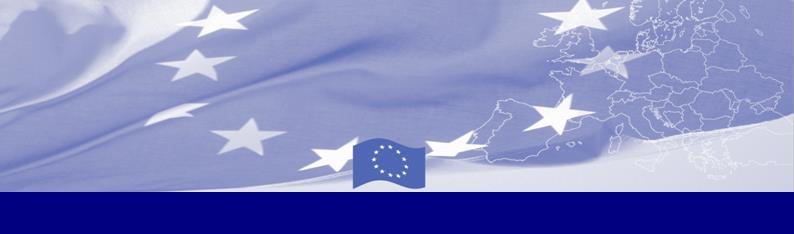                          ВАРАҚАИ ИТТИЛООТӢИвазкунии воридот ва рушди кластерии саноати меваву сабзавот барои мусоидат ба афзоиши иктисод: аз назария ба амалия30-уми ноябри соли 2018, Душанбе –  4 ва 5 декабри соли 2018, дар ш. Душанбе, конфронси илми - амалӣ оид ба “Ивазкунии воридот ва рушди кластерии саноати меваву сабзавот барои мусоидат ба афзоиши иктисод: аз назария ба амалия” гузаронида мешавад.  Конфронс дар меҳмонхонаи “Душанбе Серена” баргузор мегардад.Конфронси мазкур ба беҳтар намудани татбиқи барномаи қабулгардида оид ба воридот дар асоси кластер ва фароҳам овардани шароитҳои мусоид барои ҳамкории самарабахши муносибатҳои илмӣ ва таҷрибаи амалӣ дар рушди бахши меваю сабзавот дар Ҷумҳурии Тоҷикистон нигаронида шудааст.Дар рафти конфронс, шабакаи тиҷоратии ояндаи ҳамкориҳо барои пешбурди тарзи кластерӣ дар рушди кишоварзӣ дар Тоҷикистон ташаккул меёбад.Конфронс барои мубодилаи донишу малака байни соҳибкорон, муассисаҳои илмӣ, донишгоҳҳо, муассисаҳои молиявӣ, ташкилотҳои байналхалқӣ ва ассотсиатсияҳои тиҷоратӣ оид ба ҳамкорӣ дар соҳаи кластер табдил хоҳад ёфт. Ин вохӯрӣ аз ҷониби ташкилоти байналмилалии Hilfswerk International дар чорчӯби лоиҳаи “Барномаи такмилдодашудаи дастгирии ташкилотҳои соҳибкорӣ оид ба рушди соҳа дар Осиёи Марказӣ – хизматрасониҳои махсусгардонидашуда ва маҷмўӣ барои КХМ-и ба содирот нигаронидашуда дар бахши коркарди озуқаворӣ – CANDY - IV”, ки аз ҷониби барномаи Иттиҳоди Аврупо ”Осиёи Марказӣ – Инвест IV” маблағгузорӣ мегардад, дар якҷоягӣ бо Ассотсиатсияи соҳибкории хурду миёнаи Ҷумҳурии Тоҷикситон, ташкил карда мешавад.Барои маълумоти бештар, лутфан тамос гиред:почтаи электронии зерин: info@namsb.tj, ё ба рақами +992 93 315 50 53 занг занед.Лоиҳа амалӣ мегардад: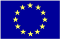 Hilfswerk International 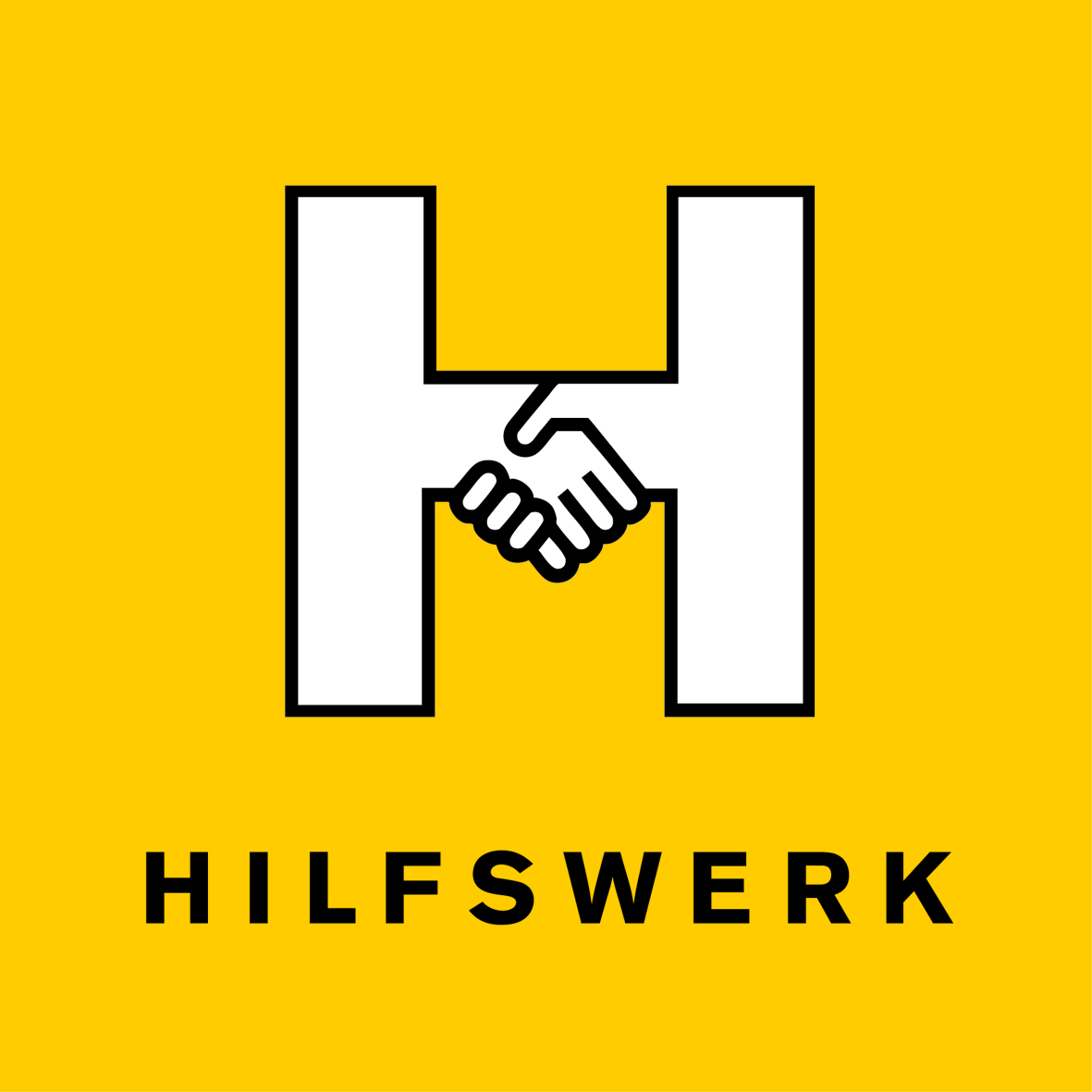 Суроға: к. Лоик Шерали 3, Душанбе, Тоҷикистон Тел: (+992) 372 24 49 08 aslanov@hilfswerk.tj  www.hilfswerk.tj Лоиҳа аз тарафи Иттиҳоди Аврупо маблағгузорӣ карда мешавад. Намояндагии Иттиҳоди Аврупо дар Ҷумҳурии Тоҷикистон Суроға: к. Адҳамов, хонаи 74 734013 Душанбе, Ҷумҳурии Тоҷикистонтел:  (+992 37) 221 74 07, 227 10 24 Факс: (+992 37) 221 43 21Delegation-Tajikistan-Pic@eeas.europa.eu  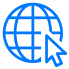 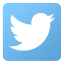 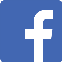 Иттиҳоди Аврупо аз 28 мамолики узв иборат аст, ки онон қарор доданд тадриҷан дониш, захира, ва такдири хешро пайванданд. Ҳамроҳ таи 60 соли васеъшавӣ онҳо минтақаи устувор, демократӣ ва рушти бардавомро бунёд намуда, ҳамзамон гуногунияти фарҳангӣ, арзи таҳаммул ва кафолати озодии шахсиро нигоҳ доштанд. Иттиҳоди Аврупо омода аст муваффақиятҳо ва арзишҳояшро бо мамолик ва қавмиятҳои берун аз сарҳадоти хеш бо ҳам бубинад. Аз ин лиҳоз, Иттиҳоди Аврупо дар Тоҷикистон аз соли 1992 инҷониб фаъолият бурда, ҳамасола барои рушти мамлакат тақрибан 35 млн. евро фароҳам менамояд.